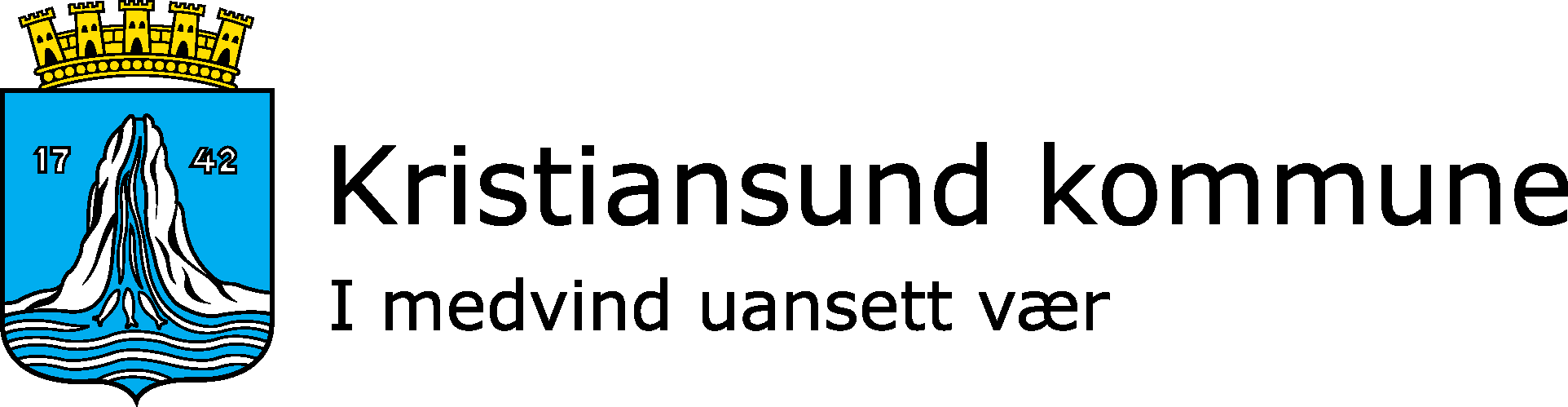 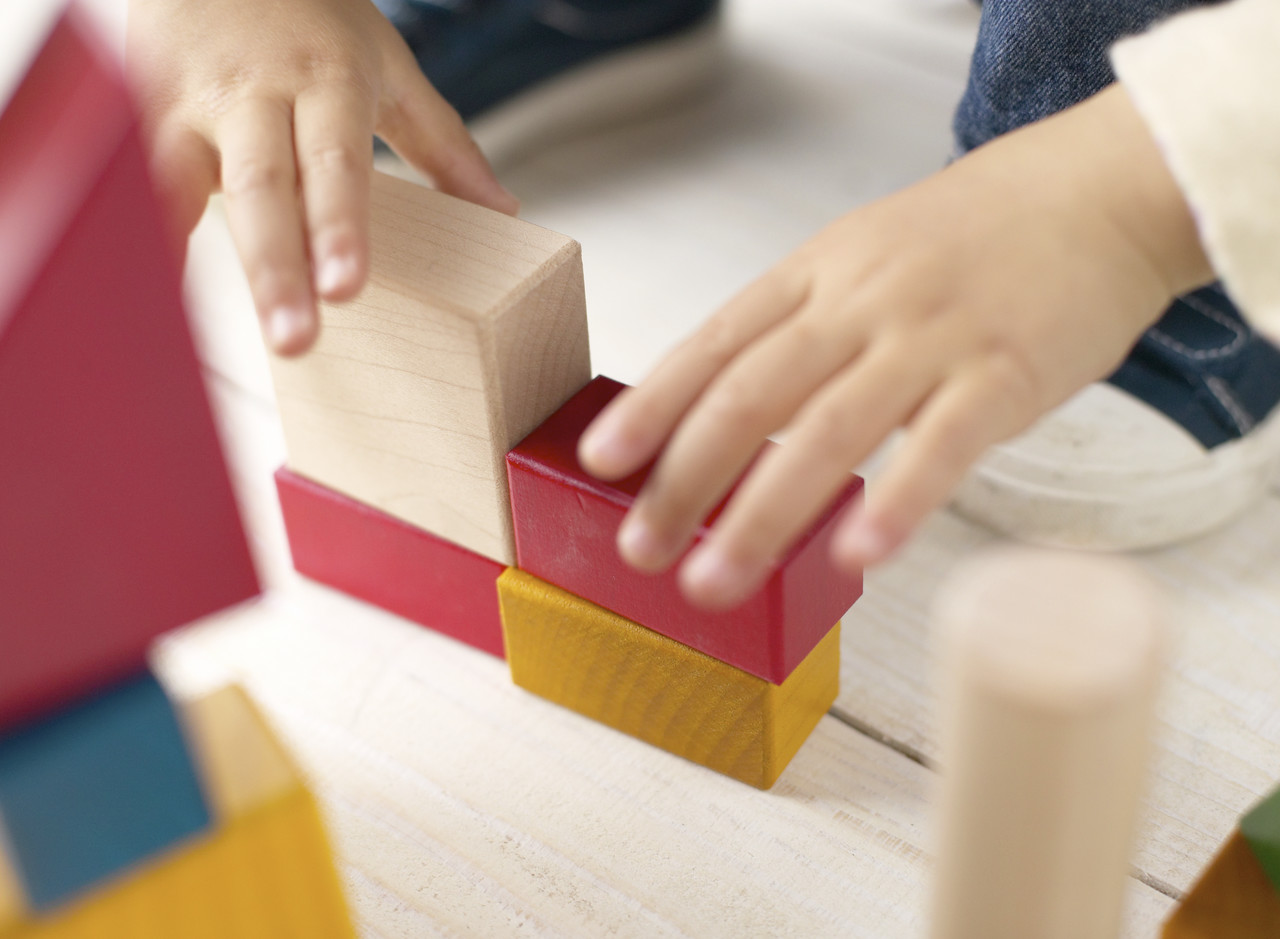 VEDTEKTER FOR SKOLEFRITIDSORDNINGEN I KRISTIANSUNDGjeldende fra 01.06.2020RetningslinjerSkolefritidsordningen (SFO) drives i samsvar med sentrale bestemmelser, kommunale vedtak, Kvalitetsplan for SFO og planer for den enkelte enhetFormål og innhold Skolefritidsordningen er et frivillig omsorg -og fritidstilbud utenom den obligatoriske skoledagen.Skolefritidsordningen har som mål å gi barna i grunnskolens fire første årstrinn tilsyn og omsorg. SFO kan også være et tilbud for barn med særskilte behov i grunnskolens sju første årstrinn, og disse barna skal gis gode utviklingsmuligheter. SFO skal legge til rette for at barna gis mulighet til å utnytte sin fritid til allsidig lek, kultur og fritidsaktiviteter med utgangspunkt i barnas alder, funksjonsnivå og interesser. Dette skal skje i nær forståelse og samarbeid med barnas hjem og i overensstemmelse med skolens formål, slik den kommer til uttrykk i Opplæringsloven §1
Eieforhold, forvaltning, ledelse og bemanningKristiansund kommune er ansvarlig for driften av SFORektor er faglig og administrativ leder for SFODaglig leder ved SFO skal ha høyere relevant utdanning, og ha tid avsatt til administrasjon i henhold til avtaleverket. Det skal som regel ikke være mer enn 15 barn pr. voksen.Bemanningen skal styrkes for å ivareta barn med behov for særskilt oppfølgingOpptak
 Alle barn på 1.-4.årstrinn, og barn med særskilte behov på 1.-7.årstrinn har rett til tilbud før og etter skoletid. Påmelding til SFO sendes elektronisk på digitalt skjema. Papirskjema kan innvilges unntaksvis. Påmeldingen blir behandlet administrativt av rektor/SFO-koordinator.Påmeldingsfristen er 1. mai. Suppleringsopptak skjer gjennom hele året, så sant det er plass. (Plass i skolefritidsordningen betales fra den dato plassen tilbys familien.)Førstegangs-opptak kan skje ved innskriving i grunnskolen. Foresatte melder fra om de ønsker plass ved innskriving. De har plass inntil det foreligger en skriftlig oppsigelse (elektronisk skjema). Hvis foresatte ikke ønsker å benytte SFO-plassen fra skolestart, er frist for å si opp plassen før 1. august for skolestartere.Endringer i oppholdstiden sendes elektronisk med en måneds varsel, gjeldende fra den 1. i hver måned. Foreldrebetaling Bystyret fastsetter foreldrebetalingen i forbindelse med den årlige budsjettbehandlingen. Samtidig utarbeides informasjon om foreldrebetaling og beregningsgrunnlag. Søskenmoderasjon. Det gis 25% moderasjon for den/de rimeligste plassen(e) i SFO.Det er gratis SFO-plass på 5. – 7. trinn for elever med særskilte behov fra høsten 2020. Søknad sendes på eget digitalt skjema som ligger på kommunens hjemmeside.Husholdninger med lav inntekt kan søke til kommunen om fastsettelse av redusert foreldrebetaling for 1. og 2. trinnslever fra høsten 2020. Det må søkes på nytt hvert skoleår. Ingen husholdninger skal betale mer enn 6 prosent av sin samlende person- og kapitalinntekt i foreldrebetaling for første barn. For andre, tredje og flere barn i husholdninger med lav inntekt, settes foreldrebetalingen i tråd med øvrige bestemmelser om søskenmoderasjon. Søknad sendes på eget digitalt skjema som ligger på kommunes hjemmeside.Forfall for betaling er den 20. i hver måned.
Månedsbeløpene gjelder for 11 måneder pr kalenderår (Alle måneder unntatt juli). Skolestartere på 1. trinn betaler halv måned i august.Ved manglende foreldrebetaling vil barnet miste plassen i skolefritidsordningen. SkoleskyssForesatte må selv ordne skyss når opphold i skolefritidsordningen medfører at ordinær skoleskyss ikke kan benyttes.Oppsigelse og redusering av SFO-plassOppsigelse og redusering av plassen skjer elektronisk via digitalt skjema med en måneds varsel, gjeldende fra den 1. i hver måned. (Oppsigelsen må skje før den 1.). Ved oppsigelse av SFO-plass er det en måneds oppsigelse med virkning fra den 1. i påfølgende måned. Siste frist for vanlig oppsigelse for barn som ikke skal gå ut driftsåret er 1. april, med fratredelse 1. mai. Ved oppsigelser etter 1. april blir SFO-plassen fakturert ut juni måned.Åpningstider og ferierSkolefritidsordningen gir tilbud alle virkedager med unntak av SFO sine 5 planleggingsdager, jul- og nyttårsaften og sommerstenging i uke 29 og 30.SFO har egen organisering i feriene (jul, påske og sommer)Daglig åpningstid er mandag-fredag kl. 7.30-16.30. Barna skal i løpet av et kalenderår ha minst 4 ukers ferie, der tre av ukene bør være sammenhengende. Det gis anledning til å medregne kurs- og planleggingsdager som feriedager.Leke- og oppholdsareal
Arealene ute og inne skal være tilpasset de aktivitetene som skal drives. Lokalene skal være godkjent etter Forskrift for miljørettet helsevern. 

Ansvar
Skolen har ansvar for barna i den tiden de oppholder seg i SFO.Kommunen har ingen erstatningsplikt overfor barnas eiendeler i SFO.Kommunen har ulykkesforsikring for barna i SFO.Taushetsplikt 
Ansatte i SFO har taushetsplikt etter reglene i Forvaltningslovens §§13 og 13 a-f
Opplysningsplikt
Personalet har i spesielle tilfeller opplysningsplikt til sosialtjenesten og barneverntjenesten (jf Opplæringsloven §§ 15-3 og 15-4)
Endringer av vedtektene. Ikrafttreden
Endringer må vedtas av Hovedutvalg for skole, barnehage og kultur. Samarbeidsutvalget ved de berørte skoler gis anledning til uttale før endringer vedtas. Vedtektene gjøres gjeldende fra 01.06.2020.Vedtektene er vedtatt av Hovedutvalg for skole, barnehage og kultur 06.05.2020.Christine Reitan 
kommunalsjef